О внесении изменений в постановлениеадминистрации г. Канска от 03.04.2017 № 292В соответствии с Федеральными законами от 06.10.2003 № 131-ФЗ «Об общих принципах организации местного самоуправления в Российской Федерации», от 30.12.2006 № 271-ФЗ «О розничных рынках и о внесении изменений в Трудовой кодекс Российской Федерации», руководствуясь статьями 30, 35 Устава города Канска, постановляю:1. Приложение № 1 к Постановлению администрации г. Канска от 03.04.2017 № 292 «О создании межведомственной комиссии по организации розничных рынков» изложить в новой редакции согласно приложению к настоящему Постановлению.2. Опубликовать настоящее Постановление в газете «Канский вестник» и разместить на официальном сайте администрации города Канска в сети Интернет.3. Контроль за исполнением настоящего Постановления возложить на заместителя главы города по экономике и финансам Н.В. Кадач.4. Постановление вступает в силу со дня официального опубликования.Глава города Канска                                                                         А.М. БересневПриложение к Постановлениюадминистрации г. Канскаот 05.08.2019 № 731Приложение № 1 к Постановлениюадминистрации г. Канскаот 3 апреля 2017 № 292СОСТАВМЕЖВЕДОМСТВЕННОЙ КОМИССИИ ПО ОРГАНИЗАЦИИ РОЗНИЧНЫХ РЫНКОВ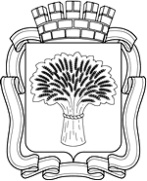 Российская ФедерацияАдминистрация города Канска
Красноярского краяПОСТАНОВЛЕНИЕРоссийская ФедерацияАдминистрация города Канска
Красноярского краяПОСТАНОВЛЕНИЕРоссийская ФедерацияАдминистрация города Канска
Красноярского краяПОСТАНОВЛЕНИЕРоссийская ФедерацияАдминистрация города Канска
Красноярского краяПОСТАНОВЛЕНИЕ05.08.2019 г.№731Председатель комиссии-Кадач Нина Владимировна, заместитель главы города по экономике и финансамЗаместитель председателя комиссии-Букалов Александр Васильевич, руководитель КУМИ г. КанскаЗаместитель председателя комиссии-Ветрова Юлия Викторовна, начальник юридического отдела администрации г. КанскаСекретарь комиссии-Чижова Юлия Сергеевна, главный специалист по вопросам экономики отдела экономического развития и муниципального заказа администрации г. КанскаЧлены комиссии-Апанович Татьяна Анатольевна, руководитель   управления архитектуры и градостроительства администрации г. Канска;Члены комиссии-Юшина Светлана Витальевна, начальник отдела экономического развития и муниципального заказа администрации г. Канска;Члены комиссии-представитель МО МВД России «Канский» (по согласованию);Члены комиссии-представитель ИФНС России № 8 по Красноярскому краю (по согласованию);Члены комиссии-представитель Отдела надзорной деятельности и профилактической работы по г. Канску и Канскому району ГУ МЧС России по Красноярскому краю (по согласованию);Члены комиссии-представитель ТО Управления Роспотребнадзора по Красноярскому краю в г. Канске (по согласованию);Члены комиссии-представитель КГКУ «Канский отдел ветеринарии» (по согласованию)